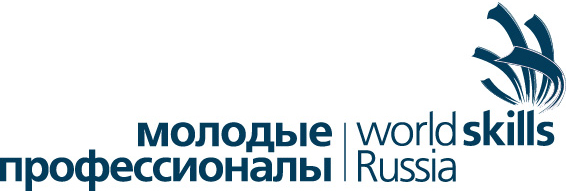 СОЮЗ «АГЕНТСТВО РАЗВИТИЯ ПРОФЕССИОНАЛЬНЫХ СООБЩЕСТВ И РАБОЧИХ КАДРОВ «МОЛОДЫЕ ПРОФЕССИОНАЛЫ (ВОРЛДСКИЛЛС РОССИЯ)»Профессиональная организация, ответственная за проведениеVI Регионального чемпионата «Молодые профессионалы» (WorldSkills Russia) в Красноярском краепо компетенциям№ п/пОбразовательные   организацииПеречень компетенции (WSRКонтактные данные организации / куратораКГАПОУ "Емельяновский дорожно-строительный техникум"Управление бульдозером / R72 Bulldozerdriver (презентационная)Варфоломеев Юрий Дмитриевич (зам.директора)profli88@rambler.ru8(391)200-62-26Богданова Наталья Анатольевна (зам.директора)12051978n@gmail.comтел. 8-923-296-11-74КГАПОУ "Емельяновский дорожно-строительный техникум"Управление автогрейдером / R73 Graderdriver (презентационная)Варфоломеев Юрий Дмитриевич (зам.директора)profli88@rambler.ru8(391)200-62-26Богданова Наталья Анатольевна (зам.директора)12051978n@gmail.comтел. 8-923-296-11-74КГАПОУ "Емельяновский дорожно-строительный техникум"Управление экскаватором / R74 Excavatoroperator (презентационная)Варфоломеев Юрий Дмитриевич (зам.директора)profli88@rambler.ru8(391)200-62-26Богданова Наталья Анатольевна (зам.директора)12051978n@gmail.comтел. 8-923-296-11-74КГАПОУ "Емельяновский дорожно-строительный техникум"Управление фронтальным погрузчиком / R75 Frontloadeardriver (презентационная)Варфоломеев Юрий Дмитриевич (зам.директора)profli88@rambler.ru8(391)200-62-26Богданова Наталья Анатольевна (зам.директора)12051978n@gmail.comтел. 8-923-296-11-74